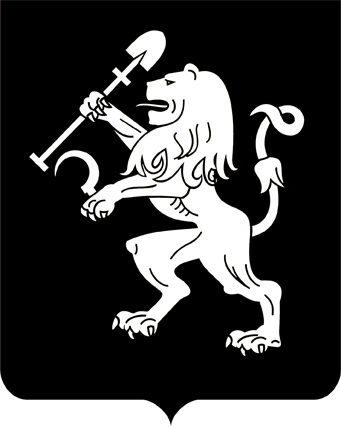 АДМИНИСТРАЦИЯ ГОРОДА КРАСНОЯРСКАПОСТАНОВЛЕНИЕО внесении изменения в постановления администрации городаВ связи с допущенной технической ошибкой, руководствуясь                  ст. 16 Федерального закона от 06.10.2003 № 131-ФЗ «Об общих               принципах организации местного самоуправления в Российской           Федерации», ст. 7, 41, 58, 59 Устава города Красноярска,ПОСТАНОВЛЯЮ:1. Внести изменение в приложение 1 к постановлению администрации города от 25.01.2023 № 44 «Об утверждении проекта внесения изменений в проект планировки улично-дорожной сети и территорий общественного пользования городского округа город Красноярск»,               заменив в условных обозначениях слова словами2. Внести изменение в приложение 1 к постановлению администрации города от 20.02.2023 № 115 «Об утверждении проекта внесения изменений в проект планировки улично-дорожной сети и территорий общественного пользования городского округа город Красноярск»,                   заменив в условных обозначениях слова словами3. Настоящее постановление опубликовать в газете «Городские новости» и разместить на официальном сайте администрации города      в течение семи дней с даты принятия постановления.4. Постановление вступает в силу со дня его официального              опубликования.5. Контроль за исполнением настоящего постановления возложить на заместителя Главы города – руководителя департамента градостроительства Веретельникова Д.Н.Исполняющий обязанностиГлавы города                                                                             А.Б. Шувалов17.03.2023№ 192«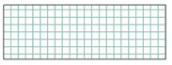 Территории общего пользования – улицы, проезды;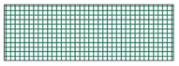 Территории общего пользования – улицы, проезды»«Территории общего пользования – площади, набережные, береговые полосы водных объектов общего пользования, скверы, бульвары;Территории общего пользования – улицы, проезды».«Территории общего пользования – улицы, проезды;Территории общего пользования – улицы, проезды»«Территории общего пользования – площади, набережные, береговые полосы водных объектов общего пользования, скверы, бульвары;Территории общего пользования – площади, набережные, береговые полосы водных объектов общего пользования, скверы, бульвары;Территории общего пользования – улицы, проезды».